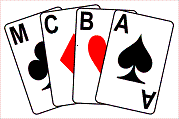 Minutes of the Executive Meetingheld on Saturday 10th April 2021 at 11:00am via Zoom Present: Irene Davies (chair), Alan Mould (secretary), Michael Byrne, Adam Wiseberg, Joy Blakey, David Tilley, Rodney Lighton, Susan Triggs.ApologiesAlec Smalley, Rhona Goldenfield.Minutes of the last meeting held 31st January 2021			Agreed as a true and correct record.Matters ArisingRe 3 Re 3.1Action: DT to organise the Cantor Cup on 27th February. JB to support DTAction: Martin Cantor to be informed Action: Lancashire & M&CBA to be informedAction: JB to talk to Espen Gisvold re an online posterAgreed: 11:00am start and £5 entry per player which also covers a Michael’s clinic in the afternoon.All complete.Re 5: Action: ID & AW to chase entries and names for the Gazette TrophyCompleteRe 7: Action: ST offered to circulate a brief questionnaire on people’s views on what they will do when F2F returns. ST did contact a small number of people to get their views and included it in the publicity report for the March Council meeting.  Re 9: Action: AM to write back and say MCBA is not supporting this EGM or seconding the motions.CompleteMatters Arising from Council Meeting held 9th March 2021Re 4.9: Action: ID and BL to provisionally book the V&A for 8th -9th January 2022.Complete. The events organiser is discussing with the management what the cost will be. Negotiate on the cancellation situation will be.Re 4.10: Action: Selection Committee to poll players re the Presidents CupNo progress to date.Re 4:11: Action: BL to enquire if Bramhall Village Hall could be booked for July Swiss teams date.There is no knowledge as to what is happening with St. Peters. At the moment it is being used for vaccination at weekends.Bookings at Bramhall Village Hall have yet to open. Could have the main room and side room. Kitchen is very small. St. Peter’s Hall is considered a better option. Ventilation is important. Bramhall has higher windows that can be opened.SBC is another possibility.Re 7: Action: The Selection Committee to poll the players re the NBLNo progress to date.Re 7: Action: MGB to respond to the NBL saying MCBA will be supporting the event.Complete.NBL 2021A full discussion of the issues took place. Agreed: The MCBA position that it ought to be on RealBridge because of the security issues, either Adam doing all (our preference) or two weekends each (fallback). We are against having the event on BBO due to the security issues. That the NBL should review whether any divisions in any weekend could revert to F2F.Agreed: Irene and Rodney to attend the NBL meeting.A.O.B.A view was expressed that F2F ought to restart when legal, not when safe. People will decide that. It was felt there may be a few months in the summer when F2F bridge can be played. There is a problem with variants. The Brazilian variant is very infectious and the vaccination may be ineffective against it. There may therefore be another lockdown in the autumn.A question was asked about Pianola that was supposed to integrate F2F and online. Earliest will be the autumn now.Date and Time of next meetingSunday 23rd May, 11:00am on Zoom.